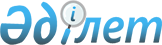 2011 жылғы 18 желтоқсандағы № 280 "2012-2014 жылдарға арналған аудандық бюджет туралы" шешімге өзгерістер енгізу туралы
					
			Күшін жойған
			
			
		
					Шығыс Қазақстан облысы Ұлан аудандық мәслихатының 2012 жылғы 17 қыркүйектегі N 60 шешімі. Шығыс Қазақстан облысының Әділет департаментінде 2012 жылғы 26 қыркүйекте N 2673 тіркелді. Шешімнің қабылдау мерзімінің өтуіне байланысты қолдану тоқтатылды (Ұлан аудандық мәслихатының 2013 жылғы 03 қаңтардағы N 01 хаты)      Ескерту. Шешімнің қабылдау мерзімінің өтуіне байланысты қолдану тоқтатылды (Ұлан аудандық мәслихатының 2013.01.03 N 01 хаты).      РҚАО ескертпесі.

      Мәтінде авторлық орфография және пунктуация сақталған.

      Қазақстан Республикасының 2008 жылдың 4 желтоқсандағы Бюджет Кодексінің 109 бабына, Қазақстан Республикасының 2001 жылғы 23 қаңтардағы «Қазақстан Республикасындағы жергілікті мемлекеттік басқару және өзін-өзі басқару туралы» Заңының 6 бабы 1 тармағының 1) тармақшасына, Шығыс Қазақстан облыстық мәслихатының 2012 жылғы 11 қыркүйектегі № 5/72-V «2012-2014 жылдарға арналған облыстық бюджет туралы» 2011 жылғы 8 желтоқсандағы № 34/397-IV шешімге өзгерістер енгізу туралы» (нормативтік құқықтық актілерді мемлекеттік тіркеу Тізілімінде 2012 жылдың 13 қыркүйекте № 2648 болып тіркелген) шешіміне сәйкес Ұлан аудандық мәслихаты ШЕШІМ ҚАБЫЛДАДЫ:



      1. Ұлан аудандық мәслихатының 2011 жылғы 18 желтоқсандағы № 280 «2012-2014 жылдарға арналған аудандық бюджет туралы» (нормативтік құқықтық актілерді мемлекеттік тіркеу Тізілімінде 2011 жылдың 30 желтоқсанында № 5-17-159 тіркелген, «Ұлан таңы» газетінің 2012 жылғы 13 қаңтардағы № 4, 2012 жылғы 17 қаңтардағы № 5, 2012 жылғы 20 қаңтардағы № 6 сандарында жарияланған) шешіміне келесі өзгерістер енгізілсін:



      1-тармақ келесі редакцияда жазылсын:

      «1. 2012-2014 жылдарға арналған аудандық бюджет тиісінше 1, 2 және 3 қосымшаларға сәйкес, соның ішінде 2012 жылға мынандай көлемдерде бекітілсін:

      1) кірістер – 3858163,5 мың теңге, соның ішінде:

      салықтық түсімдер бойынша – 719324,0 мың теңге;

      салықтық емес түсімдер бойынша – 7355,0 мың теңге;

      негізгі капиталды сатудан түсетін түсім – 22503,0 мың теңге;

      трансферттердің түсімдері бойынша – 3108981,5 мың теңге;

      2) шығындар – 3898676,0 мың теңге;

      3) таза бюджеттік кредит беру – 38279,0 мың теңге, соның ішінде:

      бюджеттік кредиттер – 41259,0 мың теңге;

      бюджеттік кредиттерді өтеу – 2980,0 мың теңге;

      4) қаржы активтерімен жасалатын операциялар бойынша сальдо – 13247,0 мың теңге, соның ішінде:

      қаржы активтерін сатып алу – 13247,0 мың теңге;

      5) бюджет тапшылығы (профицит) - - 92038,5 мың теңге;

      6) бюджет тапшылығын қаржыландыру (профицитті пайдалану) – 92038,5 мың теңге.»;



      6-тармақ келесі редакцияда жазылсын:

      «6. Аудан бюджетінің мәслихат аппаратының шығысына 12240,3 мың теңге, аудан әкімінің аппаратына 65617,5 мың теңге бекітілсін.»;



      7-тармақ келесі редакцияда жазылсын:

      «7. Ауданның жергілікті атқарушы органының резерві 2012 жылға 10749,0 мың теңге сомасында бекітілсін.»;



      13-тармақ келесі редакцияда жазылсын:

      «13. 2012 жылға арналған аудандық бюджетте облыстық бюджеттен түсетін 50439,0 мың теңге ағымдағы нысаналы трансферттер қарастырылсын, оның ішінде:

      6 қосымшаға сәйкес мұқтаж азаматтардың жекелеген санаттарына әлеуметтік көмек көрсетуге – 48060,0 мың теңге;

      «Ауылдың гүлденуі – Қазақстанның гүлденуі» марафон эстафетасын өткізуге – 2379,0 мың теңге.»;



      15-тармақ келесі редакцияда жазылсын:

      «15. 2012 жылға арналған аудандық бюджетте республикалық бюджеттен түсетін 155513,0 мың теңге сомасында ағымдағы нысаналы трансферттер қарастырылсын, оның ішінде:

      57892,0 мың теңге – мектепке дейінгі білім беру ұйымдарында мемлекеттік білім беру тапсырысын іске асыруға;

      24938,0 мың теңге – Қазақстан Республикасында білім беруді дамытудың 2011–2020 жылдарға арналған мемлекеттік бағдарламасын іске асыруға, оның ішінде: 16388,0 мың теңге – негізгі орта және жалпы орта білім беретін мемлекеттік мекемелердегі физика, химия, биология кабинеттерін оқу жабдығымен жарақтандыруға, 8550,0 мың теңге – үйде оқитын мүгедек балаларды құрал–жабдықпен, бағдарламалық қамтыммен қамтамасыз етуге;

      16335,0 мың теңге – жетім сәбиді (жетім балаларды) және ата – анасының қамқорлығынсыз қалған сәбиді (балаларды) асырап бағу үшін қамқоршыларға (қорғаншыларға) ай сайын ақша қаражаттарын төлеуге;

      20997,0 мың теңге – біліктілік дәрежесіне байланысты мектеп мұғалімдері және мектепке дейінгі білім беру ұйымдарының тәрбиешілеріне қосымша төлемдер мөлшерін көбейтуге;

      727,0 мың теңге – «Назарбаев зияткерлік мектептері» Дербес Білім Беру Ұйымы оқу бағдарламалары бойынша біліктілігін көтеруден өткен мұғалімдерге еңбекақысын көтеруге;

      34624,0 мың теңге – эпизоотияға қарсы іс-шараларды жүргізуге.»;



      аталған шешімнің 1, 5, 6 қосымшалары осы шешімнің 1, 2, 3 қосымшаларына сәйкес жаңа редакцияда жазылсын.



      2. Осы шешім 2012 жылдың 1 қаңтарынан бастап қолданысқа енгізіледі.

       Сессия төрағасы                            М. Сулейменов      Аудандық

      мәслихат хатшысы                           Н. Сейсембина

Ұлан аудандық мәслихаттың

2012 жылғы 17 қыркүйектегі

№ 60 шешіміне № 1-қосымшаҰлан аудандық мәслихаттың

2011 жылғы 18 желтоқсандағы

№ 280 шешіміне № 1-қосымша 2012 жылға арналған аудандық бюджет

Ұлан аудандық мәслихатының

2012 жылғы 17 қыркүйектегі

№ 60 шешіміне № 2-қосымшаҰлан аудандық мәслихатының

2011 жылғы 18 желтоқсандағы

№ 280 шешіміне № 5-қосымша 123 «Қаладағы аудан, аудандық маңызы бар қала, кент, ауыл

(село), ауылдық (селолық) округ әкімінің аппараты» бюджеттік

бағдарламалар әкімшілері бойынша шығындарыкестенің жалғасы:

Ұлан аудандық мәслихатының

2012 жылғы 17 қыркүйектегі

№ 60 шешіміне № 3-қосымшаҰлан аудандық мәслихатының

2011 жылғы 18 желтоқсандағы

№ 280 шешіміне № 6-қосымша Азаматтардың жекелеген топтарына әлеуметтік көмек көрсетуге

ағымдағы нысаналы трансферттер тізбесі
					© 2012. Қазақстан Республикасы Әділет министрлігінің «Қазақстан Республикасының Заңнама және құқықтық ақпарат институты» ШЖҚ РМК
				СанатыСанатыСанатыСанатыСанатыСомасы

(мың теңге)СыныбыСыныбыСыныбыСыныбыСомасы

(мың теңге)Iшкi сыныбыIшкi сыныбыIшкi сыныбыСомасы

(мың теңге)ЕрекшелiгiЕрекшелiгiСомасы

(мың теңге)Кірістер атауыСомасы

(мың теңге)123456I. КІРІСТЕР3858163,51САЛЫҚТЫҚ ТҮСІМДЕР719324,001Табыс салығы332870,02Жеке табыс салығы332870,001Төлем көзінен салық салынатын табыстардан ұсталатын жеке табыс салығы306788,002Төлем көзінен салық салынбайтын табыстардан ұсталатын жеке табыс салығы22752,003Қызметін біржолғы талон бойынша жүзеге асыратын жеке тұлғалардан алынатын жеке табыс салығы1330,004Төлем көзінен салық салынатын шетелдік азаматтар табыстарынан ұсталатын жеке табыс салығы2000,003Әлеуметтiк салық202940,01Әлеуметтік салық202940,001Әлеуметтік салық202940,004Меншiкке салынатын салықтар167265,01Мүлiкке салынатын салықтар110516,001Заңды тұлғалардың және жеке кәсіпкерлердің мүлкіне салынатын салық106788,002Жеке тұлғалардың мүлкiне салынатын салық3728,03Жер салығы9314,001Ауыл шаруашылығы мақсатындағы жерлерге жеке тұлғалардан алынатын жер салығы504,002Елдi мекендер жерлерiне жеке тұлғалардан алынатын жер салығы3780,003Өнеркәсіп, көлік, байланыс, қорғаныс жеріне және ауыл шаруашылығына арналмаған өзге де жерге салынатын жер салығы557,007Ауыл шаруашылығы мақсатындағы жерлерге заңды тұлғалардан, жеке кәсіпкерлерден, жеке нотариустар мен адвокаттардан алынатын жер салығы273,008Елді мекендер жерлеріне заңды тұлғалардан, жеке кәсіпкерлерден, жеке нотариустар мен адвокаттардан алынатын жер салығы4200,04Көлiк құралдарына салынатын салық38415,001Заңды тұлғалардан көлiк құралдарына салынатын салық2415,002Жеке тұлғалардан көлiк құралдарына салынатын салық36000,05Бірыңғай жер салығы9020,001Бірыңғай жер салығы9020,005Тауарларға, жұмыстарға және қызметтерге салынатын iшкi салықтар10039,02Акциздер534,096Заңды және жеке тұлғалар бөлшек саудада өткізетін, сондай-ақ өзінің өндірістік мұқтаждарына пайдаланылатын бензин (авиациялықты қоспағанда)510,097Заңды және жеке тұлғаларға бөлшек саудада өткізетін, сондай-ақ өз өндірістік мұқтаждарына пайдаланылатын дизель отыны24,03Табиғи және басқа ресурстарды пайдаланғаны үшiн түсетiн түсiмдер4410,015Жер учаскелерін пайдаланғаны үшін төлем4410,04Кәсiпкерлiк және кәсiби қызметтi жүргiзгенi үшiн алынатын алымдар5095,001Жеке кәсіпкерлерді мемлекеттік тіркегені үшін алынатын алым442,002Жекелеген қызмет түрлерiмен айналысу құқығы үшiн алынатын лицензиялық алым1300,003Заңды тұлғаларды мемлекеттік тіркегені және филиалдар мен өкілдіктерді есептік тіркегені, сондай-ақ оларды қайта тіркегені үшін алым250,005Жылжымалы мүлікті кепілдікке салуды мемлекеттік тіркегені және кеменiң немесе жасалып жатқан кеменiң ипотекасы үшін алынатын алым230,014Көлік құралдарын мемлекеттік тіркегені, сондай-ақ оларды қайта тіркегені үшін алым84,018Жылжымайтын мүлікке құқығын мемлекеттік тіркегені үшін алынатын алым2683,020Жергілікті маңызы бар және елді мекендердегі жалпы пайдаланудағы автомобиль жолдарының бөлу жолағында сыртқы (көрнекі) жарнамаларды орналастырғаны үшін алынатын төлем106,008Заңдық мәнді іс-әрекеттерді жасағаны және (немесе) оған уәкілеттігі бар мемлекеттік органдар немесе лауазымды адамдар құжаттар бергені үшін алынатын міндетті төлемдер6210,01Мемлекеттік баж6210,002Мемлекеттік мекемелерге сотқа берілетін талап арыздарынан алынатын мемлекеттік бажды қоспағанда, мемлекеттік баж сотқа берілетін талап арыздардан, ерекше талап ету істері арыздарынан, ерекше жүргізілетін істер бойынша арыздардан (шағымдардан), сот бұйрығын шығару туралы өтініштерден, атқару парағының дубликатын беру туралы шағымдардан, аралық (төрелік) соттардың және шетелдік соттардың шешімдерін мәжбүрлеп орындауға атқару парағын беру туралы шағымдардың, сот актілерінің атқару парағының және өзге де құжаттардың көшірмелерін қайта беру туралы шағымдардан алынады3799,004Азаматтық хал актiлерiн тiркегенi үшiн, сондай-ақ азаматтарға азаматтық хал актiлерiн тiркеу туралы куәлiктердi және азаматтық хал актiлерi жазбаларын өзгертуге, толықтыруға және қалпына келтiруге байланысты куәлiктердi қайтадан бергенi үшiн мемлекеттік баж1335,005Шетелге баруға және Қазақстан Республикасына басқа мемлекеттерден адамдарды шақыруға құқық беретiн құжаттарды ресiмдегенi үшiн, сондай-ақ осы құжаттарға өзгерiстер енгiзгенi үшiн мемлекеттік баж247,006Шетелдiктердiң паспорттарына немесе оларды ауыстыратын құжаттарына Қазақстан Республикасынан кету және Қазақстан Республикасына келу құқығына виза бергенi үшiн мемлекеттік баж16,007Қазақстан Республикасының азаматтығын алу, Қазақстан Республикасының азаматтығын қалпына келтiру және Қазақстан Республикасының азаматтығын тоқтату туралы құжаттарды ресiмдегенi үшін мемлекеттік баж16,008Тұрғылықты жерiн тiркегенi үшiн мемлекеттік баж583,009Аңшы куәлігін бергенi және оны жыл сайын тіркегені үшiн мемлекеттік баж21,010Жеке және заңды тұлғалардың азаматтық, қызметтік қаруының (аңшылық суық қаруды, белгі беретін қаруды, ұңғысыз атыс қаруын, механикалық шашыратқыштарды, көзден жас ағызатын немесе тітіркендіретін заттар толтырылған аэрозольді және басқа құрылғыларды, үрлемелі қуаты 7,5 ДЖ-дан аспайтын пневматикалық қаруды қоспағанда және калибрі 4,5 мм-ге дейінгілерін қоспағанда әрбір бірлігін тіркегені және қайта тіркегені үшін алынатын мемлекеттік баж24,012Қаруды және оның оқтарын сақтауға немесе сақтау мен алып жүруге, тасымалдауға, Қазақстан Республикасының аумағына әкелуге және Қазақстан Республикасынан әкетуге рұқсат бергені үшін алынатын мемлекеттік баж53,021Тракторшы-машинисттің куәлігі берілгені үшін алынатын мемлекеттік баж116,02Салықтық емес түсімдер7355,001Мемлекеттік меншіктен түсетін кірістер6410,05Мемлекет меншігіндегі мүлікті жалға беруден түсетін кірістер6407,004Коммуналдық меншіктегі мүлікті жалдаудан түсетін кірістер4356,005Коммуналдық меншіктегі тұрғын үй қорынан үйлердi жалдаудан түсетін кірістер2051,07Мемлекеттік бюджеттен берілген кредиттер бойынша сыйақылар3,013Жеке тұлғаларға жергілікті бюджеттен берілген бюджеттік кредиттер бойынша сыйақылар3,006Басқа да салықтық емес түсiмдер945,01Басқа да салықтық емес түсiмдер945,009Жергілікті бюджетке түсетін салықтық емес басқа да түсімдер945,03Негізгі капиталды сатудан түсетін түсімдер22503,003Жердi және материалдық емес активтердi сату22503,01Жерді сату21715,001Жер учаскелерін сатудан түсетін түсімдер21715,02Материалдық емес активтердi сату788,002Жер учаскелерiн жалдау құқығын сатқаны үшiн төлем788,04Трансферттердің түсімдері3108981,502Мемлекеттiк басқарудың жоғары тұрған органдарынан түсетiн трансферттер3108981,52Облыстық бюджеттен түсетiн трансферттер3108981,501Ағымдағы нысаналы трансферттер574799,002Нысаналы даму трансферттері655188,503Субвенциялар1878994,0Функционалдық топФункционалдық топФункционалдық топФункционалдық топФункционалдық топФункционалдық топСомасы

(мың теңге)Кіші функцияКіші функцияКіші функцияКіші функцияКіші функцияСомасы

(мың теңге)Бюджеттік бағдарламалардың әкiмшiсiБюджеттік бағдарламалардың әкiмшiсiБюджеттік бағдарламалардың әкiмшiсiБюджеттік бағдарламалардың әкiмшiсiСомасы

(мың теңге)БағдарламаБағдарламаБағдарламаСомасы

(мың теңге)Кіші бағдарламаКіші бағдарламаСомасы

(мың теңге)Шығыстар атауыСомасы

(мың теңге)1234567II. Шығындар3898676,001Жалпы сипаттағы мемлекеттiк қызметтер250155,51Мемлекеттiк басқарудың жалпы функцияларын орындайтын өкiлдiк, атқарушы және басқа органдар228182,2112Аудан (облыстық маңызы бар қала) мәслихатының аппараты12240,3001Аудан (облыстық маңызы бар қала) мәслихатының қызметін қамтамасыз ету жөніндегі қызметтер12240,3122Аудан (облыстық маңызы бар қала) әкімінің аппараты65617,5001Аудан (облыстық маңызы бар қала) әкімінің қызметін қамтамасыз ету жөніндегі қызметтер56051,5003Мемлекеттік органның күрделі шығыстары9566,0123Қаладағы аудан, аудандық маңызы бар қала, кент, ауыл (село), ауылдық (селолық) округ әкімінің аппараты150324,4001Қаладағы аудан, аудандық маңызы бар қаланың, кент, ауыл (село), ауылдық (селолық) округ әкімінің қызметін қамтамасыз ету жөніндегі қызметтер149945,4022Мемлекеттік органның күрделі шығыстары379,02Қаржылық қызмет3273,0459Ауданның (облыстық маңызы бар қаланың) экономика және қаржы бөлімі3273,0003Салық салу мақсатында мүлікті бағалауды жүргізу308,0004Біржолғы талондарды беру жөніндегі жұмысты ұйымдастыру және біржолғы талондарды сатудан түскен сомаларды толық алынуын қамтамасыз ету140,0011Коммуналдық меншікке түскен мүлікті есепке алу, сақтау, бағалау және сату1225,0028Коммуналдық меншікке мүлікті сатып алу1600,09Жалпы сипаттағы өзге де мемлекеттiк қызметтер18700,3459Ауданның (облыстық маңызы бар қаланың) экономика және қаржы бөлімі18700,3001Ауданның (облыстық маңызы бар қаланың) экономикалық саясатын қалыптастыру мен дамыту, мемлекеттік жоспарлау, бюджеттік атқару және коммуналдық меншігін басқару саласындағы мемлекеттік саясатты іске асыру жөніндегі қызметтер18700,302Қорғаныс5058,01Әскери мұқтаждықтар4515,0122Аудан (облыстық маңызы бар қала) әкімінің аппараты4515,0005Жалпыға бірдей әскери міндетті атқару шеңберіндегі іс-шаралар4515,02Төтенше жағдайлар жөнiндегi жұмыстарды ұйымдастыру543,0122Аудан (облыстық маңызы бар қала) әкімінің аппараты543,0006Аудан (облыстық маңызы бар қала) ауқымындағы төтенше жағдайлардың алдын алу және жою543,004Бiлiм беру2092747,11Мектепке дейiнгi тәрбие және оқыту104188,0471Ауданның (облыстық маңызы бар қаланың) білім, дене шынықтыру және спорт бөлімі104188,0003Мектепке дейінгі тәрбиелеу мен оқытуды қамтамасыз ету45749,0025Республикалық бюджеттен берілетін нысаналы трансферттер есебінен жалпы үлгідегі, арнайы (түзету), дарынды балалар үшін мамандандырылған, жетім балалар мен ата-аналарының қамқорынсыз қалған балалар үшін балабақшалар, шағын орталықтар, мектеп интернаттары, кәмелеттік жасқа толмағандарды бейімдеу орталықтары тәрбиешілеріне біліктілік санаты үшін қосымша ақының мөлшерін ұлғайту547,0040Мектепке дейінгі білім беру ұйымдарында мемлекеттік білім беру тапсырысын іске асыруға57892,011Республикалық бюджеттен берілетін трансферттер есебiнен57892,02Бастауыш, негізгі орта және жалпы орта білім беру1660434,6123Қаладағы аудан, аудандық маңызы бар қала, кент, ауыл (село), ауылдық (селолық) округ әкімінің аппараты616,0005Ауылдық (селолық) жерлерде балаларды мектепке дейін тегін алып баруды және кері алып келуді ұйымдастыру616,0471Ауданның (облыстық маңызы бар қаланың) білім, дене шынықтыру және спорт бөлімі1659818,6004Жалпы білім беру1629247,6005Балалар мен жеткіншектерге қосымша білім беру9394,0063Республикалық бюджеттен берілетін трансферттер есебінен «Назарбаев Зияткерлік мектептері» ДББҰ-ның оқу бағдарламалары бойынша біліктілікті арттырудан өткен мұғалімдерге еңбекақыны арттыру727,0064Бастауыш, негізгі орта, жалпыға бірдей орта білім беру ұйымдарының (дарынды балаларға арналған мамандандырылған (жалпы үлгідегі, арнайы (түзету); жетім балаларға және ата-анасының қамқорлығынсыз қалған балаларға арналған ұйымдар): мектептердің, мектеп-интернаттарының мұғалімдеріне біліктілік санаты үшін қосымша ақы мөлшерін республикалық бюджеттен берілетін трансферттер есебінен ұлғайту20450,09Бiлiм беру саласындағы өзге де қызметтер328124,5467Ауданның (облыстық маңызы бар қаланың) құрылыс бөлімі288360,5037Білім беру объектілерін салу және реконструкциялау288360,5015Жергілікті бюджет қаражаты есебінен288360,5471Ауданның (облыстық маңызы бар қаланың) білім, дене шынықтыру және спорт бөлімі39764,0008Ауданның (облыстық маңызы бар қаланың) мемлекеттік білім беру мекемелерінде білім беру жүйесін ақпараттандыру4545,0009Ауданның (облыстык маңызы бар қаланың) мемлекеттік білім беру мекемелері үшін оқулықтар мен оқу-әдiстемелiк кешендерді сатып алу және жеткізу8517,0010Аудандық (қалалық) ауқымдағы мектеп олимпиадаларын және мектептен тыс іс-шараларды өткiзу1817,0020Республикалық бюджеттен берілетін трансферттер есебінен жетім баланы (жетім балаларды) және ата-аналарының қамқорынсыз қалған баланы (балаларды) күтіп-ұстауға асыраушыларына ай сайынғы ақшалай қаражат төлемдері16335,0023Республикалық бюджеттен берілетін трансферттер есебінен үйде оқытылатын мүгедек балаларды жабдықпен, бағдарламалық қамтыммен қамтамасыз ету8550,006Әлеуметтiк көмек және әлеуметтiк қамтамасыз ету236278,82Әлеуметтiк көмек209466,5451Ауданның (облыстық маңызы бар қаланың) жұмыспен қамту және әлеуметтік бағдарламалар бөлімі209466,5002Еңбекпен қамту бағдарламасы64398,0100Қоғамдық жұмыстар36600,0101Жұмыссыздарды кәсіптік даярлау және қайта даярлау2737,0102Халықты жұмыспен қамту саласында азаматтарды әлеуметтік қорғау жөніндегі қосымша шаралар2044,0103Республикалық бюджеттен ағымдағы нысаналы трансферттер есебінен әлеуметтік жұмыс орындарын және жастар тәжірибесі бағдарламасын кеңейту5389,0104Жұмыспен қамту-2020 бағдарламасына қатысушыларға мемлекеттік қолдау шараларын көрсету17628,0004Ауылдық жерлерде тұратын денсаулық сақтау, білім беру, әлеуметтік қамтамасыз ету, мәдениет, спорт және ветеринар мамандарына отын сатып алуға Қазақстан Республикасының заңнамасына сәйкес әлеуметтік көмек көрсету10960,0005Мемлекеттік атаулы әлеуметтік көмек6675,0015Жергілікті бюджет қаражаты есебінен6675,0006Тұрғын үй көмегі9971,0015Жергілікті бюджет қаражаты есебінен9971,0007Жергілікті өкілетті органдардың шешімі бойынша мұқтаж азаматтардың жекелеген топтарына әлеуметтік көмек52220,0028Облыстық бюджеттен берілетін трансферттер есебінен48060,0029Ауданның (облыстық маңызы бар қаланың) бюджет қаражаты есебінен4160,0010Үйден тәрбиеленіп оқытылатын мүгедек балаларды материалдық қамтамасыз ету2345,0014Мұқтаж азаматтарға үйде әлеуметтiк көмек көрсету28789,0015Жергілікті бюджет қаражаты есебінен28789,001618 жасқа дейінгі балаларға мемлекеттік жәрдемақылар19897,0015Жергілікті бюджет қаражаты есебінен19897,0017Мүгедектерді оңалту жеке бағдарламасына сәйкес, мұқтаж мүгедектерді міндетті гигиеналық құралдармен және ымдау тілі мамандарының қызмет көрсетуін, жеке көмекшілермен қамтамасыз ету2000,0023Жұмыспен қамту орталықтарының қызметін қамтамасыз ету12211,5011Республикалық бюджеттен трансферттер есебінен10918,0015Жергілікті бюджет қаражаты есебінен1293,59Әлеуметтiк көмек және әлеуметтiк қамтамасыз ету салаларындағы өзге де қызметтер26812,3451Ауданның (облыстық маңызы бар қаланың) жұмыспен қамту және әлеуметтік бағдарламалар бөлімі26812,3001Жергілікті деңгейде жұмыспен қамтуды қамтамасыз ету және халық үшін әлеуметтік бағдарламаларды іске асыру саласындағы мемлекеттік саясатты іске асыру жөніндегі қызметтер25012,3011Жәрдемақыларды және басқа да әлеуметтік төлемдерді есептеу, төлеу мен жеткізу бойынша қызметтерге ақы төлеу1800,007Тұрғын үй-коммуналдық шаруашылық671949,11Тұрғын үй шаруашылығы353996,3123Қаладағы аудан, аудандық маңызы бар қала, кент, ауыл (село), ауылдық (селолық) округ әкімінің аппараты32786,027Жұмыспен қамту-2020 бағдарламасы бойынша ауылдық елді мекендерді дамыту шеңберінде объектілерді жөндеу және абаттандыру32786,0011Республикалық бюджеттен берілетін трансферттер32786,0458Ауданның (облыстық маңызы бар қаланың) тұрғын үй-коммуналдық шаруашылығы, жолаушылар көлігі және автомобиль жолдары бөлімі28569,0004Азматтардың жекелеген санаттарын тұрғын үймен қамтамасыз ету6914,0015Жергілікті бюджет қаражаты есебінен6914,0031Кондоминиум объектілеріне техникалық паспорттар дайындау268,0041Жұмыспен қамту-2020 бағдарламасы бойынша ауылдық елді мекендерді дамыту шеңберінде объектілерді жөндеу және абаттандыру21387,0011Республикалық бюджеттен берілетін трансферттер21387,0467Ауданның (облыстық маңызы бар қаланың) құрылыс бөлімі286561,0003Мемлекеттік коммуналдық тұрғын үй қорының тұрғын үйін жобалау, салу және (немесе) сатып алу210848,0011Республикалық бюджеттен берілетін трансферттер есебiнен205598,0015Жергілікті бюджет қаражаты есебінен5250,0004Инженерлік коммуникациялық инфрақұрылымды жобалау, дамыту және жайластыру және (немесе) сатып алу14000,0015Жергілікті бюджет қаражаты есебінен14000,0074Жұмыспен қамту 2020 бағдарламасының екінші бағыты шеңберінде жетіспейтін инженерлік-коммуникациялық инфрақұрылымды дамытуға және жайластыруға61713,0011Республикалық бюджеттен берілетін трансферттер есебiнен59613,0015Жергілікті бюджет қаражаты есебінен2100,0479Тұрғын үй инспекциясы бөлімі6080,3001Жергілікті деңгейде тұрғын үй қоры саласындағы мемлекеттік саясатты іске асыру жөніндегі қызметтер5963,3005Мемлекеттік органның күрделі шығыстары117,02Коммуналдық шаруашылық207867,8123Қаладағы аудан, аудандық маңызы бар қала, кент, ауыл (село), ауылдық (селолық) округ әкімінің аппараты7247,0014Елді мекендерді сумен жабдықтауды ұйымдастыру7247,0458Ауданның (облыстық маңызы бар қаланың) тұрғын үй-коммуналдық шаруашылығы, жолаушылар көлігі және автомобиль жолдары бөлімі5359,0012Сумен жабдықтау және су бұру жүйесінің жұмыс істеуі2948,0026Ауданның (облыстық маңызы бар қаланың) коммуналдық меншігіндегі жылу жүйелерін қолдануды ұйымдастыру2411,0467Ауданның (облыстық маңызы бар қаланың) құрылыс бөлімі195261,8006Сумен жабдықтау және су бұру жүйесін дамыту195261,8011Республикалық бюджеттен берілетін трансферттер есебiнен170000,0015Жергілікті бюджет қаражаты есебінен25261,83Елді-мекендерді абаттандыру110085,0123Қаладағы аудан, аудандық маңызы бар қала, кент, ауыл (село), ауылдық (селолық) округ әкімінің аппараты76585,0008Елді мекендердің көшелерін жарықтандыру17316,0009Елді мекендердің санитариясын қамтамасыз ету3750,0011Елді мекендерді абаттандыру мен көгалдандыру55519,0458Ауданның (облыстық маңызы бар қаланың) тұрғын үй-коммуналдық шаруашылығы, жолаушылар көлігі және автомобиль жолдары бөлімі33500,0018Елдi мекендердi абаттандыру және көгалдандыру33500,008Мәдениет, спорт, туризм және ақпараттық кеңістiк255625,31Мәдениет саласындағы қызмет185553,0455Ауданның (облыстық маңызы бар қаланың) мәдениет және тілдерді дамыту бөлімі139903,0003Мәдени-демалыс жұмысын қолдау139903,0467Ауданның (облыстық маңызы бар қаланың) құрылыс бөлімі45650,0011Мәдениет объектілерін дамыту45650,0015Жергілікті бюджет қаражаты есебінен45650,02Спорт14977,0467Ауданның (облыстық маңызы бар қаланың) құрылыс бөлімі5000,0008Cпорт және туризм объектілерін дамыту5000,0015Жергілікті бюджет қаражаты есебінен5000,0471Ауданның (облыстық маңызы бар қаланың) білім, дене шынықтыру және спорт бөлімі9977,0014Аудандық (облыстық маңызы бар қалалық) деңгейде спорттық жарыстар өткiзу3737,0015Әртүрлi спорт түрлерi бойынша ауданның (облыстық маңызы бар қаланың) құрама командаларының мүшелерiн дайындау және олардың облыстық спорт жарыстарына қатысуы6240,03Ақпараттық кеңiстiк37241,0455Ауданның (облыстық маңызы бар қаланың) мәдениет және тілдерді дамыту бөлімі23741,0006Аудандық (қалалық) кiтапханалардың жұмыс iстеуi22282,0007Мемлекеттік тілді және Қазақстан халықтарының басқа да тілдерін дамыту1459,0456Ауданның (облыстық маңызы бар қаланың) ішкі саясат бөлімі13500,0002Газеттер мен журналдар арқылы мемлекеттік ақпараттық саясат жүргізу жөніндегі қызмет12000,0005Телерадио хабарларын тарату арқылы мемлекеттік ақпараттық саясатты жүргізу жөніндегі қызмет1500,09Мәдениет, спорт, туризм және ақпараттық кеңiстiктi ұйымдастыру жөнiндегi өзге де қызметтер17854,3455Ауданның (облыстық маңызы бар қаланың) мәдениет және тілдерді дамыту бөлімі2474,0001Жергілікті деңгейде тілдерді және мәдениетті дамыту саласындағы мемлекеттік саясатты іске асыру жөніндегі қызметтер2474,0456Ауданның (облыстық маңызы бар қаланың) ішкі саясат бөлімі15380,3001Жергілікті деңгейде ақпарат, мемлекеттілікті нығайту және азаматтардың әлеуметтік сенімділігін қалыптастыру саласында мемлекеттік саясатты іске асыру жөніндегі қызметтер12731,3003Жастар саясаты саласындағы өңірлік бағдарламаларды іске асыру2649,09Отын-энергетикалық кешенi және жер қойнауын пайдалану3900,09Отын-энергетика кешені және жер қойнауын пайдалану саласындағы өзге де қызметтер3900,0458Ауданның (облыстық маңызы бар қаланың) тұрғын үй-коммуналдық шаруашылығы, жолаушылар көлігі және автомобиль жолдары бөлімі3900,036Газ көлігі жүйесін дамыту3900,0015Жергілікті бюджет қаражаты есебінен3900,010Ауыл, су, орман, балық шаруашылығы, ерекше қорғалатын табиғи аумақтар, қоршаған ортаны және жануарлар дүниесін қорғау, жер қатынастары53851,31Ауыл шаруашылығы9646,0459Ауданның (облыстық маңызы бар қаланың) экономика және қаржы бөлімі6197,0099Мамандарды әлеуметтік қолдау жөніндегі шараларды іске асыру6197,0011Республикалық бюджеттен трансферттер есебінен6091,0015Жергілікті бюджеттің қаражаты есебінен106,0475Ауданның (облыстық маңызы бар қаланың) кәсіпкерлік, ауыл шаруашылығы және ветеринария бөлімі3449,0005Мал көмінділерінің (биотермиялық шұңқырлардың) жұмыс істеуін қамтамасыз ету1949,0007Қаңғыбас иттер мен мысықтарды аулауды және жоюды ұйымдастыру1500,06Жер қатынастары9581,3463Ауданның (облыстық маңызы бар қаланың) жер қатынастары бөлімі9581,3001Аудан (облыстық маңызы бар қала) аумағында жер қатынастарын реттеу саласындағы мемлекеттік саясатты іске асыру жөніндегі қызметтер9581,39Ауыл, су, орман, балық шаруашылығы және қоршаған ортаны қорғау мен жер қатынастары саласындағы өзге де қызметтер34624,0475Ауданның (облыстық маңызы бар қаланың) кәсіпкерлік, ауыл шаруашылығы және ветеринария бөлімі34624,0013Эпизоотияға қарсы іс-шаралар жүргізу34624,011Өнеркәсіп, сәулет, қала құрылысы және құрылыс қызметі16695,32Сәулет, қала құрылысы және құрылыс қызметі16695,3467Ауданның (облыстық маңызы бар қаланың) құрылыс бөлімі6962,3001Жергілікті деңгейде құрылыс саласындағы мемлекеттік саясатты іске асыру жөніндегі қызметтер6962,3468Ауданның (облыстық маңызы бар қаланың) сәулет және қала құрылысы бөлімі9733,0001Жергілікті деңгейде сәулет және қала құрылысы саласындағы мемлекеттік саясатты іске асыру жөніндегі қызметте2073,0003Ауданның қала құрылысы даму аумағын және елді мекендердің бас жоспарлары схемаларын әзірлеу7660,012Көлiк және коммуникация233952,01Автомобиль көлiгi233952,0123Қаладағы аудан, аудандық маңызы бар қала, кент, ауыл (село), ауылдық (селолық) округ әкімінің аппараты3673,0013Аудандық маңызы бар қалаларда, кенттерде, ауылдарда (селоларда), ауылдық (селолық) округтерде автомобиль жолдарының жұмыс істеуін қамтамасыз ету3673,0015Жергілікті бюджет қаражаты есебінен3673,0458Ауданның (облыстық маңызы бар қаланың) тұрғын үй-коммуналдық шаруашылығы, жолаушылар көлігі және автомобиль жолдары бөлімі230279,0022Көлік инфрақұрылымын дамыту420,0015Жергілікті бюджет қаражаты есебінен420,0023Автомобиль жолдарының жұмыс істеуін қамтамасыз ету229859,0015Жергілікті бюджет қаражаты есебінен229859,013Өзгелер67588,9139Өзгелер67588,9123Қаладағы аудан, аудандық маңызы бар қала, кент, ауыл (село), ауылдық (селолық) округ әкімінің аппараты5358,0040Республикалық бюджеттен берілетін нысаналы трансферттер есебінен «Өңірлерді дамыту» Бағдарламасы шеңберінде өңірлерді экономикалық дамытуға жәрдемдесу бойынша шараларды іске іске асыру5358,0458Ауданның (облыстық маңызы бар қаланың) тұрғын үй-коммуналдық шаруашылығы, жолаушылар көлігі және автомобиль жолдары бөлімі8336,3001Жергілікті деңгейде тұрғын үй-коммуналдық шаруашылығы, жолаушылар көлігі және автомобиль жолдары саласындағы мемлекеттік саясатты іске асыру жөніндегі қызметтер8236,3013Мемлекеттік органдардың күрделі шығыстары100,0459Ауданның (облыстық маңызы бар қаланың) экономика және қаржы бөлімі10749,0012Ауданның (облыстық маңызы бар қаланың) жергілікті атқарушы органының резерві10749,0100Ауданның (облыстық маңызы бар қаланың) аумағындағы табиғи және техногендік сипаттағы төтенше жағдайларды жоюға арналған ауданның (облыстық маңызы бар қаланың) жергілікті атқарушы органының төтенше резерві4200,0101Шұғыл шығындарға арналған ауданның (облыстық маңызы бар қаланың) жергілікті атқарушы органының резерві1800,0102Соттардың шешiмдерi бойынша мiндеттемелердi орындауға арналған ауданның (облыстық маңызы бар қаланың) жергілікті атқарушы органының резерві4749,0471Ауданның (облыстық маңызы бар қаланың) білім, дене шынықтыру және спорт бөлімі27148,3001Білім, дене шынықтыру және спорт бөлімі қызметін қамтамасыз ету12497,3018Мемлекеттік органның күрделі шығыстары100,0067Ведомстволық бағыныстағы мемлекеттік мекемелерінің және ұйымдарының күрделі шығыстары14551,0475Ауданның (облыстық маңызы бар қаланың) кәсіпкерлік, ауыл шаруашылығы және ветеринария бөлімі15997,3001Жергілікті деңгейде кәсіпкерлік, өнеркәсіп, ауыл шаруашылығы және ветеринария саласындағы мемлекеттік саясатты іске асыру жөніндегі қызметтер15770,3003Мемлекеттік органның күрделі шығыстары227,014Борышқа қызмет көрсету3,01Борышқа қызмет көрсету3,0459Ауданның (облыстық маңызы бар қаланың) экономика және қаржы бөлімі3,0021Жергілікті атқарушы органдардың облыстық бюджеттен қарыздар бойынша сыйақылар мен өзге де төлемдерді төлеу бойынша борышына қызмет көрсету3,015Трансферттер10871,71Трансферттер10871,7459Ауданның (облыстық маңызы бар қаланың) экономика және қаржы бөлімі10871,7006Пайдаланылмаған (толық пайдаланылмаған) нысаналы трансферттерді қайтару7403,5016Мақсатына сай пайдаланылмаған нысаналы трансферттерді қайтару808,2024Мемлекеттік органдардың функцияларын мемлекеттік басқарудың төмен тұрған деңгейлерінен жоғарғы деңгейлерге беруге байланысты жоғары тұрған бюджеттерге берілетін ағымдағы нысаналы трансферттер2660,0III. Таза бюджеттік кредит беру38279,0Бюджеттік кредиттер41259,010Ауыл, су, орман, балық шаруашылығы, ерекше қорғалатын табиғи аумақтар, қоршаған ортаны және жануарлар дүниесін қорғау, жер қатынастары41259,01Ауыл шаруашылығы41259,0459Ауданның (облыстық маңызы бар қаланың) экономика және қаржы бөлімі41259,0018Мамандарды әлеуметтік қолдау шараларын іске асыруға берілетін бюджеттік кредиттер41259,05Бюджеттік кредиттерді өтеу2980,001Бюджеттік кредиттерді өтеу2980,01Мемлекеттік бюджеттен берілген бюджеттік кредиттерді өтеу2980,013Жеке тұлғаларға жергілікті бюджеттен берілген бюджеттік кредиттерді өтеу2980,0IV. Қаржы активтерімен жасалатын операциялар бойынша сальдо13247,013Өзгелер13247,09Өзгелер13247,0459Ауданның (облыстық маңызы бар қаланың) экономика және қаржы бөлімі13247,0014Заңды тұлғалардың жарғылық капиталын қалыптастыру немесе ұлғайту13247,0V. Бюджет тапшылығы (профициті)-92038,5VI. Бюджет тапшылығын қаржыландыру (профицитін пайдалану)92038,57Қарыздар түсімі41259,001Мемлекеттік ішкі қарыздар41259,02Қарыз алу келісім-шарттары41259,003Ауданның (облыстық маңызы бар қаланың) жергілікті атқарушы органы алатын қарыздар41259,016Қарыздарды өтеу2980,01Қарыздарды өтеу2980,0459Ауданның (облыстық маңызы бар қаланың) экономика және қаржы бөлімі2980,0005Жергілікті атқарушы органның жоғары тұрған бюджет алдындағы борышын өтеу2980,08Бюджет қаражаттарының пайдаланылатын қалдықтары53759,501Бюджет қаражаты қалдықтары53759,51Бюджет қаражатының бос қалдықтары53759,501Бюджет қаражатының бос қалдықтары53759,5р/сАуылдық

округтер мен

кенттер

атауларыБюджеттік бағдарламалардың кодтарыБюджеттік бағдарламалардың кодтарыБюджеттік бағдарламалардың кодтарыБюджеттік бағдарламалардың кодтарыБарлығы,

мың

теңгер/сАуылдық

округтер мен

кенттер

атаулары001014008009Барлығы,

мың

теңге123456111Аблакет8475,34281109839,32Азово7178,33106001008288,33Алмасай6619,32001507119,34Айыртау8209,360045610013245,35Асубұлақ9350,3151481915014433,36Багратион7424,35504501008624,37Белогор7146,3130867469,38Бозанбай8134,3834410716692,39Гагарин6720,3250370807714,310Егінсу7069,33921009467,311Каменка7900,31325114809519,312Қасым Қайсенов12692,32790191022075,313Огневка8313,33001121509275,314Саратовка8448,344212012783,615Таврия12814,340010088572,316Тарғын8338,390040010711536,317Төлеген-Тоқтаров8448,35191009442,318Өскемен6663,3149835010010497,3Барлығы:149945,47247173163750276589,3р/сАуылдық

округтер

мен кенттер

атауларыБюджеттік бағдарламалардың кодтарыБюджеттік бағдарламалардың кодтарыБюджеттік бағдарламалардың кодтарыБюджеттік бағдарламалардың кодтарыБарлығы,

мың

теңгер/сАуылдық

округтер

мен кенттер

атаулары011027/040022005/013Барлығы,

мың

теңге1278910111Аблакет110100616/-9839,32Азово1008288,33Алмасай1507119,34Айыртау1773703/-13245,35Асубұлақ260014433,36Багратион1008624,37Белогор1077469,38Бозанбай10716692,39Гагарин240547714,310Егінсу120-/17869467,311Каменка1009519,312Қасым Қайсенов468322075,313Огневка4009275,314Саратовка100-/3673,3 12783,615Таврия4617529083/-88572,316Тарғын-/178611536,317Төлеген-Тоқтаров1502259442,318Өскемен100-/178610497,3Барлығы:5551932786\5358379616\3673,3276589,3Рет №АтауыСомасы

(мың теңге)1Азаматтардың кейбір санаттарына материалдық көмек көрсетуге (ҰОС қатысушыларына және мүгедектеріне, соғысқа қатысушыларға теңестірілген адамдарға, қаза тапқан әскери қызметшілердің отбасыларына)79962Ауғанстанда қаза тапқандар отбасына материалдық көмек көрсетуге1203Қазақстан Республикасына еңбек сіңірген зейнеткерлерге материалдық көмек көрсетуге584Облысқа еңбек сіңірген зейнеткерлерге материалдық көмек көрсетуге3245Аз қамтылған отбасыларының балаларын жоғары оқу орындарында оқытуға (оқыту құны, стипендия, жатаханада тұруы)312326«Алтын Алқа», «Күміс Алқа» белгілерімен марапатталған немесе бұрын «Батыр Ана» атағын алған және 1, 2 дәрежелі «Ана даңқы» орденімен марапатталған көп балалы аналарға бір реттік көмек көрсетуге640574 немесе одан көп бірге тұратын кәмелетке толмаған балалары бар көп балалы аналарға бір реттік материалдық көмек көрсетуге1925Барлығы:48060,0